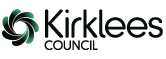 Pre EHC Needs Assessment Request  Checklist for schoolsContextMost children and young people with special educational needs (SEN) will have their needs met by support that is usually available in local mainstream early years settings, schools or colleges, with access to delegated educational funding (Elements 1&2 or Early Years inclusion funding) and services available through the Local Offer (www.kirkleeslocaloffer.org.uk).All education settings must use their best endeavours to meet the needs of children and young people with SEN.How does the local authority decide whether an Education, Health and Care (EHC) needs assessment is necessary?A small number of children and young people may require an EHC needs assessment in order for the local authority to decide whether it is necessary for it to make provision in accordance with an EHC plan.  In considering whether an EHC needs assessment is necessary, the local authority will consider whether there is evidence that despite the education setting having taken relevant and purposeful action to identify, assess and meet their special educational needs, the child or young person has not made expected progress.Key things for the school to consider before deciding to make a request for EHC needs assessment.In order to enable the local authority to make a fully informed decision you will need to present a range of information about the child/young person’s attainments and rate of progress, the nature and extent of their special educational needs and what action has been taken already to meet their SEN.  The purpose of this checklist is to help you to think about the evidence you need to gather together.  You should be able to answer ‘yes’ to each of the questions below (giving consideration to the further guidance in the boxes) before you proceed to complete the ‘Request to Carry out an Education, Health and Care (EHC) Needs Assessment Form.’  CHECKLIST FOR SCHOOLSIs a My Support Plan (MSP) in place?                                                                     YES/NOHas there been sufficient time to review its impact/effectiveness?                          YES/NOCan you provide clear evidence of the child/young person’s:-academic attainments, compare attainments to age related expectations and demonstrate rates of progress?                                                                        YES/NOrates of progress/development across the full range of needs that you are planning for, and compare to age related expectations?                                                 YES/NODoes the My Support Plan (and relevant appendices) clearly evidence ‘relevant and purposeful action’ (as described in the box below) already being taken to meet the child/young person’s SEN?                                                                                      YES/NO        Note. In some circumstances, a My Support Plan may not be in place, for example a child moving into the LA or a sudden and significant change in need eg. brain injury.  If you are considering a request for a child in these circumstances, please contact your allocated SEN Assessment & Commissioning Team Casework Officer for a discussion before progressing with a request.
EDUCATION, HEALTH & CARE (EHC) NEEDS ASSESSMENTSCHOOL REQUEST FORMSUBMISSION FRONT SHEETPre Request ChecklistSubmission Checklist: Submission Content:Request FormMy Support PlanAppended reports / information Reports: (Appended reports will be considered as reference only at the decision stage of the request – all relevant needs and provision informed by these reports must be highlighted within the Request forms and MSP. In the event of an EHC Needs Assessment is agreed, these reports will be used as a contribution to assessment advice).  Support Planning Meeting:Should the request be agreed, who should be invited to the Support Planning Meeting? (All details must be provided)EDUCATION, HEALTH & CARE (EHC) NEEDS ASSESSMENTSCHOOL REQUEST FORMREQUEST FORM Personal Details Social Care / Early Intervention involvement Health involvementExternal education involvementTotal financial allocation from your notional SEN Budget to support the provision, in addition to First Quality Teaching, as detailed within the My Support Plan£ ___________________ per annum Referrer CONSENT:I agree for the local authority to request and share information with other agencies with regards to the EHC Needs Assessment process under the Children & Families Act 2014. I agree for the local authority to share any EHC Plan or information gathered as part of the EHC Needs Assessment process with partner agencies who have been involved with the assessment.  Without consent the referral will not be accepted for consideration. Parent / Carer / Young person (Over 16)If a young person has reached the end of compulsory school age (the end of the academic year in which they turn 16) the local authority must have consent from the young person, in line with the Mental capacity Act 2005, rather than from their parent / legal guardian. PRIORITY NEEDS, ATTAINMENTS & PROGRESS Priority Needs (Rank 1-5 or N/A – 1 being primary need)Please provide data to represent the whole time the child has been attending an early years setting/school.Benchmarking Name: DOB:School:National Curriculum Year:EHC Assessment Keyworker (Name, Role and Contact details):EHC Assessment Keyworker (Name, Role and Contact details):Submission Guidance: All of the information and evidence requested in this form must be provided in order to enable the local authority to make a fully informed decision. Requests received with missing information, will not be accepted and will be returned for further information.   Please upload this form and all relevant attachments electronically onto the pupil’s Gateway file with the submission front sheet as a separate file (File name: Pupil Name DOB EHC Submission) and the remainder of the submission as one file (File name: Pupil Name DOB EHC Request). Please ensure all scanned paperwork is the correct orientation and is consistently double or single sided ie no blank pages are scanned into the submission.Submission Guidance: All of the information and evidence requested in this form must be provided in order to enable the local authority to make a fully informed decision. Requests received with missing information, will not be accepted and will be returned for further information.   Please upload this form and all relevant attachments electronically onto the pupil’s Gateway file with the submission front sheet as a separate file (File name: Pupil Name DOB EHC Submission) and the remainder of the submission as one file (File name: Pupil Name DOB EHC Request). Please ensure all scanned paperwork is the correct orientation and is consistently double or single sided ie no blank pages are scanned into the submission.Is a My Support Plan (MSP) in place?Has there been sufficient time to review its impact/effectiveness? Can you provide clear evidence of the child/young person’s:- academic attainments, compare attainments to age related expectations and demonstrate rates of progress?                                                                         rates of progress/development across the full range of needs that you are planning for, and compare to age related expectations?   Does the My Support Plan (and relevant appendices) clearly evidence ‘relevant and purposeful action’ already being taken to meet the child/young person’s SEN?                                                                                      Current My Support Plan including evidence of the two most recent assess, plan do, review, review cyclesAll relevant Social Care / Early Intervention Reports within the last 18 months (Please mark N/A if not applicable)All relevant Health Reports within the last 18 months (Please mark N/A if not applicable)All relevant reports from Education professionals within the last 18 monthsReportAuthorDate completedUsed to inform MSP1.2.3.Name:Role:ServiceContact address, email and telephone numberHaving read the guidance and completed the pre request checklist, please give a brief overview of why you feel an EHC Needs Assessment is required:Child’s Name:DOB:Male/Female:Ethnicity:Current School and NC Year:Education UPN number:NHS number:Address including postcode:Parent/Carer names and postal address if different from above:(please indicate parental responsibility)Parent/Carer names and postal address if different from above:(please indicate parental responsibility)Parental ResponsibilityParental ResponsibilityBrothers and sisters names and DOBs:Home Phone number:Mobile number:Email address:Permission from parent for email communication:Home language (written and spoken)Spoken:Spoken:Written: Written: Written: Any other relevant personal informationIs the child a Looked After Child? (provide details of status)Is the child a Looked After Child? (provide details of status)Is the child a Looked After Child? (provide details of status)Has or is the child a Child In Need (Section 17) or Subject to a Child Protection Plan (Section 47). Has or is the child a Child In Need (Section 17) or Subject to a Child Protection Plan (Section 47). Has or is the child a Child In Need (Section 17) or Subject to a Child Protection Plan (Section 47). Social Worker DetailsNameNameSocial Worker DetailsTeamTeamSocial Worker DetailsLocationLocationHas or is the child supported through an EITS Single Assessment?Has or is the child supported through an EITS Single Assessment?YesSingle assessment information provided as submission appendixHas or is the child supported through an EITS Single Assessment?Has or is the child supported through an EITS Single Assessment?NoSection 10 of MSP guidance, Social Care / EITS Checklist provided as submission appendixIs or has the child / young person, in the last 12 months, under the care of any health professionals?Is or has the child / young person, in the last 12 months, under the care of any health professionals?Name, role, service, location & dates of involvementName, role, service, location & dates of involvementName, role, service, location & dates of involvementIs a Health Care Plan in place? Is a Health Care Plan in place? Yes / No When was this reviewed? When was this reviewed?     /    /    Is or has the child / young person, in the last 12 months, assessed or supported by any education professionals external to the school?Is or has the child / young person, in the last 12 months, assessed or supported by any education professionals external to the school?Name, role, service, location & dates of involvementName, role, service, location & dates of involvementName, role, service, location & dates of involvementNameSchoolRoleDate Signature NameParent/Carer/Young Person (delete as appropriate)Parent/Carer/Young Person (delete as appropriate)SignatureDateCognition and LearningCommunication and InteractionSocial and EmotionalPhysicalSensoryNC YearTeacher assessmentTeacher assessmentTeacher assessmentTeacher assessmentTeacher assessmentTestsTestsTestsTestsTestsTestsTestsNC YearKey SEN Support dates eg.Sp&lReadingWriting MathsDate Test usedReading ageTest usedReadingComp age Test usedSpelling ageExpected attainment by end of current NC YrExpected attainment by end of current NC YrExpected attainment by end of current NC YrExpected attainment by end of current NC YrAge related expectation of attainment - currentAge related expectation of attainment – by end of current NC YearAnalysis of attainment and progress: Please provide an analysis of what this data means, in relation to your specific assessment system and what this means for the child/young person in respect of individual learning & progress. Where you have used more specialist assessment tools in relation to specific areas of need eg. Boxall Profile, PhAB etc.’, please provide an analysis of these assessments to demonstrate the child/young person’s progress/development across the full range of needs that you are planning for, and to provide a comparison with age related expectations.   